Дополнительна общеразвивающая программа«СОБЫТИЙНОЕ ЛИДЕРСТВО «ЦЕХ»АННОТАЦИЯ К ОБРАЗОВАТЕЛЬНОЙ ПРОГРАММЕВ рамках данной программы дети овладеют основами организаторской работы, научатся планировать и разрабатывать концепцию мероприятия. Они овладеют методами эффективного делегирования задач, а также разовьют свои навыки коммуникации и взаимодействия с участниками и партнерами.Программа также предусматривает изучение навыков публичной презентации идеи проекта, а также продвижения и маркетинга мероприятия. Дети научатся разрабатывать маркетинговую стратегию для успешного продвижения своего проекта. Они также познакомятся с основами переговоров и установления партнерских отношений с партнерами и спонсорами. Так же дети также разовьют навыки делового письма и освоят навыки публичной презентации медиа-продвижения проекта.Основное преимущество данной программы заключается в том, что она основана на практике. В процессе ее прохождения ребята шаг за шагом пройдут путь от идеи до успешной организации реального мероприятия. Благодаря такому подходу, дети получат не только теоретические знания, но и практические навыки, необходимые для реальной работы в области событийного лидерства.Программа включает следующие темы: "Лидер как организатор и координатор мероприятий", где дети узнают основы организационной работы и планирования мероприятия, а также получат навыки эффективного делегирования задач;"Развитие навыков коммуникации и взаимодействия с участниками и партнерами", где дети научатся эффективно общаться, строить взаимоотношения с партнерами и участниками проекта;"Публичная презентация идеи проекта", где дети научатся успешно представлять свои идеи перед публикой и презентовать свои проекты;"Продвижение и маркетинг мероприятия, и разработка маркетинговой стратегии", где дети узнают основы продвижения, маркетинговые стратегии и навыки делового письма;"Основы переговоров и установление партнерских отношений с партнерами и спонсорами", где дети научатся вести успешные переговоры, устанавливать партнерские отношения и привлекать спонсоров;"Навыки делового письма", где дети узнают основы составления деловых писем и корректного оформления документов;"Публичная презентация медиа-продвижения проекта", где дети научатся использовать медиа-продвижение для успешной презентации своего проекта.Эта программа дополнительного образования обеспечит детям не только теоретические знания, но и практические навыки, которые пригодятся им в жизни. Благодаря этой программе дети смогут раскрыть свой потенциал в области организации мероприятий, развить свои лидерские качества и успешно реализовать свои идеи и проекты.Цель программы – развитие у детей навыков организации мероприятий и лидерских качеств посредством организации и проведении различных мероприятий.Задачи программы:1.	Стимулирование лидерских качеств: дети будут вдохновляться развитием своих лидерских способностей, научатся принимать решения и эффективно руководить другими участниками мероприятий.2.	Формирование навыков командной работы: дети будут учиться эффективно сотрудничать, делиться обязанностями и решать задачи в команде.3.	Развитие творческого мышления: дети будут стимулироваться к развитию своих креативных способностей и находить нестандартные решения в процессе организации мероприятий.4.	Развитие навыков публичных выступлений: дети будут тренироваться в публичных выступлениях и ораторском искусстве, чтобы уверенно выступать перед аудиторией.5.	Формирование ответственности и организованности: дети будут учиться планировать свое время, управлять ресурсами и брать на себя ответственность за успешное проведение мероприятийОжидаемые результаты:Личностные результаты:- развитие лидерских качеств, таких как решительность, ответственность, коммуникативность и эмоциональный интеллект.- повышение уверенности в себе и самооценки.- формирование толерантности и умения уважать и слушать мнения других.- развитие креативности и способности к самовыражению.Метапредметные результаты:- освоение навыков планирования и организации мероприятий, включая умение определять цели, составлять планы и управлять ресурсами.- развитие коммуникативных навыков, включая умение эффективно общаться, слушать и выражать свои мысли и идеи.- формирование навыков работы в команде, включая умение распределять обязанности, сотрудничать и решать конфликты.Предметные результаты:- освоение знаний о различных типах мероприятий и их организации.- приобретение навыков планирования, проведения и оценки мероприятий, включая выбор места, подготовку материалов, работу с участниками и управление временем.- развитие навыков ораторского искусства и публичных выступлений.УЧЕБНО-МЕТОДИЧЕСКИЙ ПЛАНОбозначения: ВК – входная диагностика, ТК – текущий контроль, ПАп/г – промежуточная аттестация за полугодие, Пагод – промежуточная аттестация за год, ИА – итоговая аттестация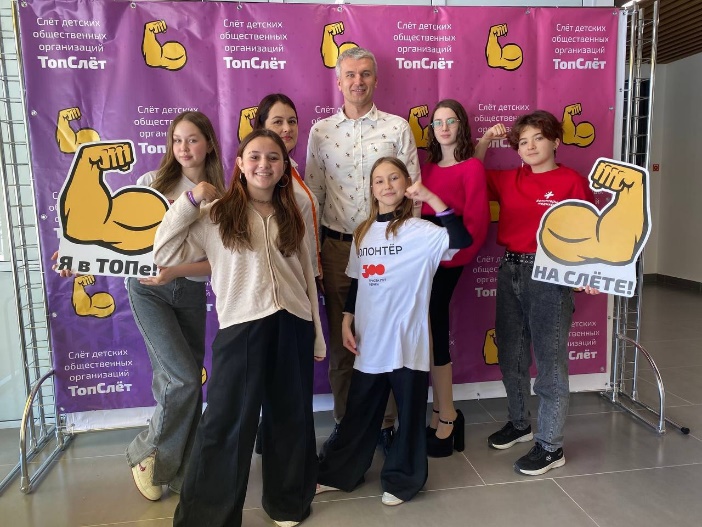 Педагог дополнительного образования: Орлов Артём АлександровичНаправленность: Социально-гуманитарнаяУровень: БазовыйПродолжительность обучения: 2 годаФорма обучения: ОчнаяОсобые условия для поступления: НетСроки начала обучения: 15.09.2024Расписание занятий: понедельник и пятница: 1 подгруппа 11.30-13.45; 2 подгруппа 15.00-17.15Возраст обучающихся: 11-17 летКоличество обучающихся для поступления: 20Количество групп: 1 (подгрупп 2)Участники программы: Учащиеся г. ПермиМесто проведения занятий: 614077, г. Пермь, ул. Крупской, 92, Мотовилихинский районМАОУ «СОШ № 114»Наименование разделаВсего по программе, час1 год обучения1 год обучения1 год обучения1 год обучения2 год обучения2 год обучения2 год обучения2 год обученияНаименование разделаВсего по программе, часВсего, час.в т.ч.в т.ч.Форма контроляВсего, час.в т.ч.в т.ч.ФормаконтроляНаименование разделаВсего по программе, часВсего, час.ТеорияПрактикаФорма контроляВсего, час.ТеорияПрактикаФормаконтроляВводное занятие.4211Коммуникативные игры (ВК)211Коммуникативные игры (ТК)1. Основы лидерства54541242Коммуникативные игры, практические задания (ТК)2. Психология лидерства62621646Беседа, практические задания (ПАп/г)3.  Лидер и команда98982870Участие и организация мероприятий (ПАгод)4. Организация мероприятия1051052481Организация мероприятий (ТК)5. Информационное сопровождение мероприятия66661947Практические задания, защита проекта (ПАп/г)6. Лидерство и творчество43431231Практические задания, коммуникативные игры (ИА)Итого4322165715921656160